TD N° 2 DE GEOLOGIECristallographie et minéralogieExercice 1 :Quels sont les systèmes cristallins qui ont des axes horizontaux égaux ?Quels sont les systèmes cristallins qui ont tous les angles égaux ?Quels sont les systèmes cristallins qui ont les angles α et γ égaux ?Quel est le système qui  a deux angles droits et le troisième ne l’est pas ?Exercice 2 :Définir les termes suivants : centre de symétrie, axe de symétrie, plan de symétrie.Quels sont les différents axes de symétrie dans les différents systèmes cristallins ? Comment on les nomme et comment on les note ?Exercice 3 :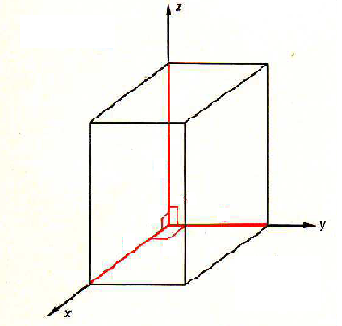 Sur la  figure  plus  haut déterminer les longueurs  a, b, c et les angles  α, β, γ qu’est ce vous remarquer ? Quel est le nom de ce système ?Connaissant que ce système possède les éléments de symétrie suivants :Un centre de symétrie, 1 axe d’ordre 4 et 4 axes d’ordre 2.Représenter ces éléments de symétrie sur la figure.Exercice 4 :Pourquoi trouve t- on un même minéral avec plusieurs teintes ? Qu’utilise t- on pour obtenir la vraie couleur d’un minéral ?Lorsqu’on raye  un minéral contre un autre, quelle propriété voulons-nous déterminer ?Quels sont les minéraux  qu’un morceau de verre peut rayer Sur l’échelle de Mohs ?Quels sont les minéraux de l’échelle de Mohs que l’ongle peut rayer ?Quelles est la propriété minéralogique que présente un minéral lorsqu’il se fracture selon un plan déterminer ?